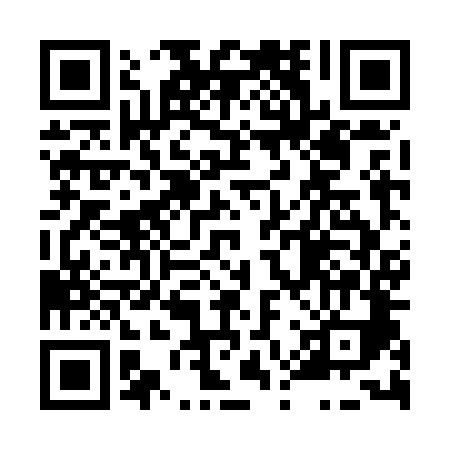 Prayer times for Bohuliby, Czech RepublicWed 1 May 2024 - Fri 31 May 2024High Latitude Method: Angle Based RulePrayer Calculation Method: Muslim World LeagueAsar Calculation Method: HanafiPrayer times provided by https://www.salahtimes.comDateDayFajrSunriseDhuhrAsrMaghribIsha1Wed3:195:3812:596:058:2110:312Thu3:165:3612:596:068:2310:333Fri3:135:3512:596:068:2410:364Sat3:105:3312:596:078:2610:395Sun3:075:3112:596:088:2710:416Mon3:035:3012:596:098:2910:447Tue3:005:2812:596:108:3010:478Wed2:575:2612:596:118:3210:509Thu2:545:2512:596:128:3310:5310Fri2:505:2312:596:138:3510:5611Sat2:475:2212:596:148:3610:5912Sun2:445:2012:596:148:3711:0213Mon2:435:1912:596:158:3911:0514Tue2:425:1812:596:168:4011:0715Wed2:425:1612:596:178:4211:0716Thu2:415:1512:596:188:4311:0817Fri2:415:1312:596:198:4411:0918Sat2:405:1212:596:198:4611:0919Sun2:405:1112:596:208:4711:1020Mon2:395:1012:596:218:4811:1021Tue2:395:0912:596:228:5011:1122Wed2:385:0712:596:238:5111:1223Thu2:385:0612:596:238:5211:1224Fri2:385:0512:596:248:5311:1325Sat2:375:0412:596:258:5511:1326Sun2:375:0312:596:258:5611:1427Mon2:375:0212:596:268:5711:1428Tue2:365:011:006:278:5811:1529Wed2:365:011:006:278:5911:1630Thu2:365:001:006:289:0011:1631Fri2:364:591:006:299:0111:17